 Тест «Какой Вы коллега?»В новом коллективе не следует торопиться привлекать к себе чрезмерное внимание с самого начала, это может весьма насторожить Ваших коллег. Начинайте работу в коллективе спокойно, но не будьте и слишком пассивны. Приветливое дружелюбие – лучший ключ к признанию в новом коллективе. Старайтесь поддерживать хорошие отношения со всеми, никогда не участвуйте в конфликтах и склоках. Следующий тест поможет определить, насколько Вы пользуетесь симпатией коллег. 1. Как Вы вели себя по отношению к людям, которые были для Вас в какой-то степени авторитетом (врачи, учителя):А) доверяли им, считая, что они знают, что делают;Б) относились критически;В) отношение к ним зависело от их персональных черт?2. Сотрудник работает значительно медленнее Вас. Его работу должны выполнять Вы. В этом случае:А) снижаете темп работы;Б) понимаете, что не все могут работать одинаково, и помогаете;В) стараетесь разделить работу, чтобы, несмотря на разницу темпов, она продвигалась.3. У сотрудника какие-то неприятности, и он без конца ошибается. Как Вы ведете себя по отношению к нему:А) рекомендуете личные проблемы оставить дома;Б) предлагаете рассказать Вам, что его мучает, чтобы ему стало легче;В) просите передать Вам дела, с которыми он сегодня не может справиться, чтобы Вы их выполнили?4. Каким образом Вы стараетесь «перевести дыхание» в течение рабочего дня:А) делаете несколько коротких перерывов на перекур;Б) расслабляетесь несколько дольше во время обеденного перерыва;В) работаете без перерыва, бутерброд поглощаете «на бегу»?5. Вашему знакомому удалось продвинуться по службе, кроме прочего, еще и потому, что он рассказал директору спокойно и деловито о некомпетентности его непосредственного начальника. Как Вы оцениваете его поведение:А) он вел себя таким образом, желая достичь успеха за счет другого человека;Б) не было в этом ничего плохого – в работе ценится прежде всего компетенция;В) свои замечания нужно было высказать своему непосредственному начальнику?6. Сколько раз в течение последних трех дней вы сказали что-то недоброжелательное о других:А) ни разу;Б) 1 – 3 раза;В) может быть, раза 4, а может, и больше?7. Сотрудник купил себе новый костюм и хотел бы услышать Ваше мнение. Костюм Вам не понравился. Как Вы реагируете:А) не желая испортить ему радость, говорите: «Действительно, красиво!»;Б) говорите: «Мне не нравится, но это – дело вкуса»;В) не желая его обидеть и одновременно быть неискренним, говорите: «Скажу тебе позже, когда привыкну»?Для подсчета баллов используйте таблицу. Ключ к тестовому заданию «Какой Вы коллега?».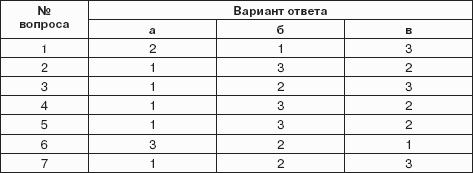 Если Вы набрали:менее 10 баллов – Вы не пользуетесь симпатией своих коллег, должны поверить в себя и постепенно отношение к Вам изменится;10 – 18 баллов – Вас уважает начальник и большинство коллег, так как Вы всегда сохраняете хорошее расположение духа и очень редко спешите заявить о том, что Вам не нравится;18 – 21 балл – Вы идеальный сотрудник, окружающие высоко ценят Вашу открытость и искренность.Тест «Коммуникативность и адаптация работника в коллективе»При острой конкуренции компетентность и трудолюбие сами по себе уже не являются гарантами дальнейшего успеха. Предложенный тест поможет определить, насколько быстро Вы адаптируетесь в коллективе, а также оценить Ваши коммуникативные качества Читая утверждения, ответьте «да», если Вы с ними согласны, или «нет», если не согласны.1. Мне кажется трудным подражать другим людям.2. Я, пожалуй, мог бы при случае совершить такой поступок, чтобы привлечь внимание или позабавить окружающих.3. Из меня мог бы выйти неплохой актер.4. Другим людям иногда кажется, что я переживаю что-то более глубокое, чем это есть на самом деле.5. В компании я редко оказываюсь в центре внимания.6. В различных ситуациях и в общении с разными людьми я часто веду себя совершенно по-разному.7. Я могу отстаивать только то, в чем я искренне убежден.8. Чтобы преуспеть в делах и в отношениях с людьми, я стараюсь быть таким, каким меня ожидают увидеть.9. Я могу быть дружелюбным с людьми, которых я не выношу.10. Я всегда остаюсь самим собой.Ключ к тестовому заданию «Коммуникативность и адаптация работника в коллективе».Начислите себе по одному баллу за ответы:«нет» – на 1, 5 и 7-й вопросы;«да» – на все остальные.Подсчитайте сумму баллов.0 – 3 балла – у Вас низкие коммуникативные качества. Ваше поведение устойчиво, и Вы не считаете нужным его изменять в зависимости от ситуации. Вы способны к искреннему самораскрытию в общении. Некоторые люди считают вас «неудобным» в общении по причине Вашей прямолинейности.4 – 6 баллов – у Вас средние коммуникативные качества. Вы искренний, но сдержанный в своих эмоциональных проявлениях. Вам следует больше считаться в своем поведении с окружающими.7 – 10 баллов – у Вас высокие коммуникативные качества. Вы легко входите в любую роль, гибко реагируете на изменение ситуации.